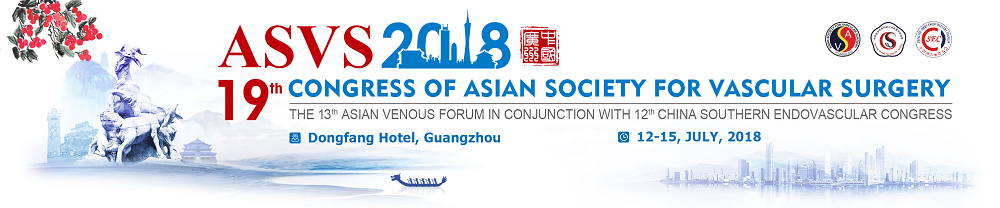 Hands on Station Registration FormNo extra registration fee for hands-on stations.However pre-registration is preferred for arranging rotation. Please fill in the form and email back to info@asvs2018.comDeadline for submission: July 5, 2018NameHospital Or EmployerPreferred StationASVS Registration Status